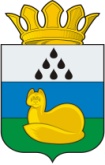 Администрация 
Уватского муниципального районаПостановлениесентября 2019 г.	с. Уват	№____О присвоении организациям статуса Единой теплоснабжающей организации на территории Уватского муниципального района В соответствии с Федеральным законом от 06.10.2003 № 131-ФЗ «Об общих принципах организации местного самоуправления в Российской Федерации», Федеральным законом от 27.07.2010 № 190-ФЗ «О теплоснабжении», Постановлением Правительства Российской Федерации от 08.08.2012 № 808 «Об организации теплоснабжения в Российской Федерации и о внесении изменений в некоторые акты Правительства Российской Федерации», Постановлением Правительства Российской Федерации от 22.02.2012 № 154 «О требованиях к схемам теплоснабжения, порядку их разработки и утверждения», Уставом Уватского муниципального района Тюменской области, Постановлениями Администрации Уватского муниципального района:а) от 08.06.2015 № 86 «Об утверждении схемы теплоснабжения Демьянского сельского поселения Уватского муниципального района Тюменской области на период 2015 - 2030 гг.»;б) от 08.06.2015 № 88 «Об утверждении схемы теплоснабжения Туртасского сельского поселения Уватского муниципального района Тюменской области на период 2015 - 2030 гг.»;в) от 17.06.2015 № 94 «Об утверждении схемы теплоснабжения Уватского сельского поселения Уватского муниципального района Тюменской области на период 2015 - 2030 гг.»;г) от 19.06.2015 № 95 «Об утверждении схемы теплоснабжения Укинского сельского поселения Уватского муниципального района Тюменской области на период 2015 - 2030 гг.»;д) от 19.06.2015 № 96 «Об утверждении схемы теплоснабжения Красноярского сельского поселения Уватского муниципального района Тюменской области на период 2015 - 2030 гг.»;е) от 19.06.2015 № 97 «Об утверждении схемы теплоснабжения Горнослинкинского сельского поселения Уватского муниципального района Тюменской области на период 2015 - 2030 гг.»;ж) от 19.06.2015 № 98 «Об утверждении схемы теплоснабжения Ивановского сельского поселения Уватского муниципального района Тюменской области на период 2015 - 2030 гг.»;з) от 19.06.2015 № 99 «Об утверждении схемы теплоснабжения Алымского сельского поселения Уватского муниципального района Тюменской области на период 2015 - 2030 гг.»; и) от 22.06.2015 № 103 «Об утверждении схемы теплоснабжения Осинниковского сельского поселения Уватского муниципального района Тюменской области на период 2015 - 2030 гг.»;к)  от 22.06.2015 № 104 «Об утверждении схемы теплоснабжения Сорового сельского поселения Уватского муниципального района Тюменской области на период 2015 - 2030 гг.»;л) от 22.06.2015 № 105 «Об утверждении схемы теплоснабжения Тугаловского сельского поселения Уватского муниципального района Тюменской области на период 2015 - 2030 гг.»;м) от 22.06.2015 № 106 «Об утверждении схемы теплоснабжения Юровского сельского поселения Уватского муниципального района Тюменской области на период 2015 - 2030 гг.»:Наделить статусом Единой теплоснабжающей организации в системе теплоснабжения на территории Демьянского, Юровского, Сорового, Тугаловского сельских поселений Уватского муниципального района муниципальное предприятие «Демьянское коммунальное предприятие» Уватского муниципального района.Определить зону деятельности муниципального предприятия «Демьянское коммунальное предприятие» Уватского муниципального района – территория Демьянского, Юровского, Сорового, Тугаловского сельских поселений Уватского муниципального района. Наделить статусом Единой теплоснабжающей организации в системе теплоснабжения на территории Туртасского, Укинского, Горнослинкинского сельских поселений Уватского муниципального района муниципальное предприятие «Туртасское коммунальное предприятие» Уватского муниципального района.Определить зону деятельности муниципального предприятия «Туртасское коммунальное предприятие» Уватского муниципального района – территория Туртасского,  Укинского, Горнослинкинского сельских поселений Уватского муниципального района.Наделить статусом Единой теплоснабжающей организации в системе теплоснабжения на территории Алымского, Осинниковского, Ивановского, Красноярского, Уватского сельских поселений Уватского муниципального района муниципальное предприятие «Ивановское коммунальное предприятие» Уватского муниципального района.Определить зону деятельности муниципального предприятия «Ивановское коммунальное предприятие» Уватского муниципального района – территория Алымского, Осинниковского, Ивановского, Красноярского, Уватского сельских поселений Уватского муниципального района.Сектору делопроизводства, документационного обеспечения и контроля Аппарата Главы администрации Уватского муниципального района (А.Ю. Васильева) настоящее постановление:а) обнародовать путем размещения на информационных стендах в местах, установленных администрацией Уватского муниципального района;б) разместить на сайте Уватского муниципального района в сети «Интернет».Настоящее постановление вступает в силу со дня его обнародования.9. Контроль за исполнением настоящего постановления возложить на первого заместителя Главы администрации Уватского муниципального района.Глава                                                                                                       С.Г. Путмин